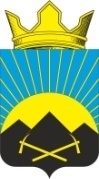 РОССИЙСКАЯ ФЕДЕРАЦИЯРОСТОВСКАЯ ОБЛАСТЬТАЦИНСКИЙ РАЙОНМУНИЦИПАЛЬНОЕ ОБРАЗОВАНИЕ«УГЛЕГОРСКОЕ СЕЛЬСКОЕ ПОСЕЛЕНИЕ»АДМИНИСТРАЦИЯ  УГЛЕГОРСКОГО  СЕЛЬСКОГО  ПОСЕЛЕНИЯ_____________________________________________________________________ПОСТАНОВЛЕНИЕ12 мая   2021  года                                 № 41                                         п. УглегорскийО внесении изменений в  постановление Администрации Углегорского сельского поселения  от     11 января    2019      №5 «Об   утверждении   Кодекса   этики   и служебного поведения муниципальных служащих Администрации Углегорскогосельского поселения»В соответствии с Областным законом от 12.05.2009 № 218-ЗС «О противодействии коррупции в Ростовской области», а также в целях приведения в соответствие  действующему законодательству,ПОСТАНОВЛЯЮ:           1. Внести  в  постановление Администрации Углегорского сельского поселения  от     11 января 2019 №5 «Об утверждении Кодекса этики и служебного поведения муниципальных служащих Администрации Углегорского сельского поселения следующие изменения, дополнив раздел 2. «Основные принципы и правила служебного поведения муниципальных служащих» Кодекса этики и служебного поведения муниципальных служащих Администрации Углегорского сельского поселения пунктами следующего содержания:            2.16. Муниципальный служащий - ежегодно за календарный год, предшествующий году представления указанной информации, за исключением случаев размещения общедоступной информации в рамках исполнения должностных обязанностей муниципального служащего, гражданин, претендующий на замещение должности муниципальной службы, - при поступлении на службу за три календарных года, предшествующих году поступления на муниципальную службу обязаны предоставлять  сведения об адресах сайтов и (или) страниц сайтов в информационно-телекоммуникационной сети "Интернет", на которых гражданин, претендующий на замещение должности муниципальной службы, муниципальный служащий размещали общедоступную информацию, а также данные, позволяющие их идентифицировать, представителю нанимателя;            2.17. Муниципальный служащий, являющийся руководителем, в целях исключения конфликта интересов в органе местного самоуправления, аппарате избирательной комиссии муниципального образования не может представлять интересы муниципальных служащих в выборном профсоюзном органе данного органа местного самоуправления, аппарата избирательной комиссии муниципального образования в период замещения им указанной должности.           2. Настоящее постановление вступает в силу со дня его официального опубликования.           3. Контроль  исполнения настоящего постановления оставляю за собой.Глава Администрации Углегорского сельского поселения                                                    Л.Л. Качурина 